ChaseDreamGMAT數學寂靜整理（原始稿）（2019/09/17起）
整理菌：qv0518
最新版本連結：https://forum.chasedream.com/thread-1351573-1-1.html2019/09/17起寂靜整理匯總【原始寂靜匯總】2019/09/17起原始寂靜匯總 by Cinderella灰
https://forum.chasedream.com/thread-1351567-1-1.html【數學】2019/09/17起數學(MATH)寂靜整理 by qv0518
https://forum.chasedream.com/thread-1351573-1-1.html【閱讀】2019/09/17起閱讀寂靜(RC)整理by 相葉忍
https://forum.chasedream.com/thread-1351582-1-1.html【IR】2019/09/17起IR寂靜整理by super鱷魚杭
https://forum.chasedream.com/thread-1351609-1-1.html【作文】2019/09/17起作文(AW)寂靜整理 by qv0518
https://forum.chasedream.com/thread-1351574-1-1.html重要技巧：文檔內搜索日期，比如“09/17”，查看全部當日更新，包括新增及之前題目補充；構築連結直通寂靜原帖。更新日誌：09/23	22:55，更新到204題，第5，32，39，41，44，57，58，67，89，97，103，105，118，121，123，146，150，164，171，183題補充，感謝lllllllljjjy，太陽haveanice，五爺馬子鴨，酸菜魚2333，opwrmm！09/22	22:45，更新到193題，第6，7，24，40，73，80，111，136，144，162，163題補充，感謝鋼琴王子，不睡的魚，sherrychenfz，等到昏迷的兔子，原料麵粉！09/22	08:36，更新到186題，第15，18，24，25，49，52，55，62，64，77，84，99，107，128，146，147，161，170，172，184題補充，感謝子京，iishe，winniezhi8！09/21	23:31，更新到184題，第9，10，46，73，78，84，101，139，162補充，感謝xiaofengling，endlessnight，zoeyandme！09/21	10:55，更新到172題，第6，24，30，35，40，44，46，86，104，108，144，145，146題補充，感謝h1hh，星9012！09/20	22:22，更新到168題，第4，8，9，15，22，40，45，46，49，58，61，65，73，80，97，103，121，122，131，146題補充，感謝奶蛋，Naslia，Biong！09/20	07:05，更新到155題，第46，54，87，152題補充，感謝MontrealSky，feiyu_dd，不該的，toyday！09/19	22:55，更新到152題，第3，4，5，6，8，10，15，16，18，19，22，24，30，31，37，44，53，55，60，61，64，67，68，70，72，75，77，78，80，83，87，89，92，97，101，103，105，107，110，115題補充，感謝小小金融搬運工，不是鹹yu，嘟咪醬，CheeJo，kyotonn，transme，自閉了，莊曉曼，涅塵1997！09/19	09:05，更新到118題，第4，6，17，22，42，51，60，65，73，77，83，84題補充，感謝LUYANRAN，鄭小葵加油鴨，大索菲，Vaneesa_xun，Walnut003，Sissi_W，beyondleeelaine！09/18	22:15，更新到101題，第3，5，21，25，27，28，30，33，35，36，38，40，43，44，49，51，55，58，66題補充，感謝Febby123，gnani，SYHTW，Gouyushuang，潑盎胖，樹嶼湖，慕亦哥，小馬過河0066！09/18	10:02，更新到70題，第9，22，35，39題補充，感謝SylviaLiu1022，kkkoala，ikkiki，babyweezy！09/17	21:45，更新到55題，MXYmxy，檬之吃吃_，Mokuyasu，蜜桃烏龍茶，小徐沖鴨，ABLE9500，Kaaaa出國，zkx123，maryking123456，Hellen啊！09/17	換褲日（換褲時間統計）No.題目構築備註日期1DS：x和y 都是positive integer，x/y>(x+c)/(y+c)條件1：y>x條件2：c>yMXYmxy09/172DS：給出圓面積 100pai，問陰影的周長多少？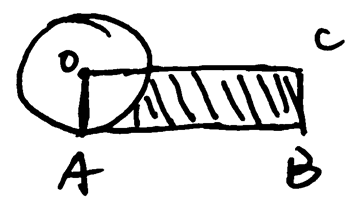 條件1：忘了...條件2：陰影面積？pai（忘了具體數字了）MXYmxy09/173PS：10000m^3的池子 R用8h注滿，R&W用6h注滿，問w單獨多久注滿？MXYmxy09/17【3-補充】PS：10000cm^3注水，A單獨8小時，AB一起6小時，問B單獨速度是？Febby123Q5009/18【3-補充】PS：AB裝10000L水，A自己是8小時，AB一起是6小時，B自己的話每小時裝多少水？不是鹹yu09/194PS：F和G是中點，BE=DC，ABC是等腰三角形，BC=20，AB=AC=26，DE=10，求陰影面積？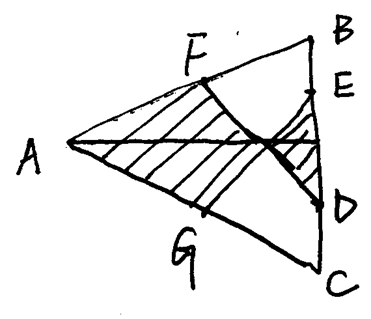 構築答案：我算的120檬之吃吃_Q5009/17【4-補充】PS：F，G為中點，H為中點，AB=26，AC=26，BC=20，DE=10，求陰影面積？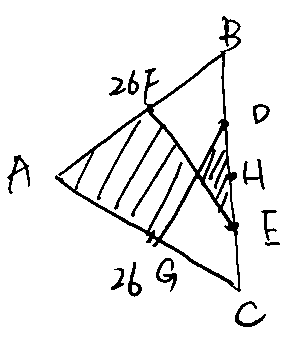 Kaaaa出國09/17【4-補充】我有印象的認為比較難的題都已經在論壇的輸血寂靜總結裡了，比如那個腰長26底邊20的等腰三角形求陰影面積（根據畢氏定理求出高是24，再做兩條輔助線會發現陰影是總面積一半，等於120）所以就不贅述了Walnut00309/19【4-補充】T4構築答案：120莊曉曼Q5109/19【4-補充】三角形裡求陰影面積（120）BiongQ5109/205DS：X+Y一起工作花費2.4小時，Y自己工作花費多少小時？（數字記得不太準確）條件1：X自己工作花費4小時條件2：在X+Y一起工作的時候X做了2/5的工作構築答案：我選的D檬之吃吃_Q5009/17【5-補充】寂靜 Q5 Ans: DSYHTWQ5009/18【5-補充】（寂靜Q5）DS：X+Y 一起工作花費 2.4 小時，Y 自己工作花費多少小時？（數字記得不太準確）條件 1：X 自己工作花費 4 小時條件 2：在 X+Y 一起工作的時候 X 做了 2/5 的工作構築答案：DtransmeQ5109/19【5-補充】5/ 選D酸菜魚2333Q5109/236DS：6mn4是一個四位元的整數，問m+n>10?條件1：6mn4能夠被134整除條件2：6mn4=134k+r，其中0≤r<134，而47≤k≤52構築答案：我選的C，說一下思路，就是大概估算134*50=6700，距離最近的幾個4結尾的應該是134*51=6834和134*46=6164檬之吃吃_Q5009/17【6-補充】ds: 6mn4那個題也出了鄭小葵加油鴨09/19【6-補充】T6構築答案：C莊曉曼Q5109/19【6-補充】6：Ch1hhQ5109/21【6-補充】6mn4確定答案C鋼琴王子Q5109/227PS：前半段路每加侖走x miles，後半段路每加侖走y mile，平均每加侖走多少mile？（謝謝Yukiohonda同學的提醒~）構築答案：答案不難算應該是2xy/（x+y）檬之吃吃_Q5009/17【7-補充】路程題x miles 跟 y miles 選擇2xy/（x+y）sherrychenfz09/228PS：一個圓柱體蛋糕，直徑30，高20，平均分成9份圓柱體（不知道是不是我理解錯了。。。），高不變，問小圓柱體蛋糕的直徑是多少？構築答案：我選的10（構築直接按照體積/9做的，感覺不太科學，選項有5、10另外三個選項都帶根號的，可能題幹是等分成九份，其中一份是小圓柱體~）檬之吃吃_Q5009/17【8-補充】（寂靜Q8，補充題幹）PS：一個圓柱體蛋糕，直徑 30，高20，平均分成9份，其中有一份正好是圓柱體，它的高是20，問直徑是多少？構築答案：10（30×根號（1/9））transmeQ5109/19【8-補充】切圓柱體（10）BiongQ5109/209DS：f(n)=n/k的餘數，k>10？條件1：f(k+32)=8條件2：f(k+42)=6構築答案：我選的是A，1.的話24/k可以整除而k>8，32-8=24，24的因數有1、2、3、4、6、8、12、24，所以k=12或者24；2.的話36/k可以整除而k>6，42-6=36，36的因數有1、2、3、4、6、9、12、18、36，所以k=9或12或18或36，其中9<10檬之吃吃_Q5009/17【9-補充】DS：f(n)等於n除以k的餘數，問k>10？條件1：f(k+32)=8條件2：f(k+42)=6構築答案：Akkkoala09/18【9-補充】已知函數和k的餘數，求k是否大於10（A）BiongQ5109/20【9-補充】寂靜9 選AxiaofenglingQ5109/2110DS：x和y都是大於2的正整數，x>7？條件1：x=y+10條件2：17(x-2)=7(y-2)構築答案：我選的是D，1.不用說了10+大於2的整數肯定大於7；2.的話我是用很笨的方法17x=7y+20,然後x從3開始一個個試的，到x=9才可以。（思路提供by@做人要優雅：y-2=17(x-2)/7，因為7和17都是質數，所以(x-2)必須能被7整除，最小的x也是9了）檬之吃吃_Q5009/17【10-補充】DS：x,y>2，問x>7？條件1：x+(?)y>(?) 記不住了，反正推不出來條件2：y=x+10構築答案：我選的是1和2加起來成立zkx123Q4909/17【10-補充】（寂靜Q10 補充，答案有變動）DS：x 和 y 都是大於 2 的正整數，x>7？條件 1：17(x-2)=7(y-2)條件 2：y=x+7構築答案：A （條件2和之前有的構築寫的不一樣，我記得的是y=x+7，是不是7不太確定了，總之不能推出x>7。條件1的話，x-2一定得是7的倍數，加上x>2，那x只能從9開始了）transmeQ5109/19【10-補充】寂靜10，但是是變體，條件2好像是不充分的，選AxiaofenglingQ5109/2111DS：構築的美術水準真的很爛。。。上圖一個長方形，中間一個圓，內嵌正方形，兩邊兩個半圓，直徑就是長方形的短邊，兩個半圓分別與大圓相切，求陰影面積？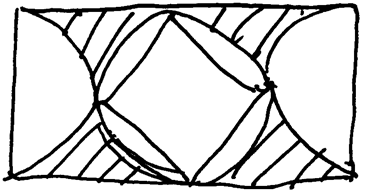 條件1：內嵌的正方形面積為4條件2：長方形面積16構築答案：我選的D檬之吃吃_Q5009/1712PS：4410開方得到k√m，問m最小是多少？構築答案：選10檬之吃吃_Q5009/1713DS：2/k+4/m=r/s，r/s已經化到最簡，s=km？條件1：k和m是質數條件2：k和m除了1之外沒有共同因數構築答案：我選的E，考慮k和m一個是3一個是2的情況檬之吃吃_Q5009/1714DS：大理石塊不是紅色的就是藍色的，求紅：藍？條件1：取出紅色概率為3/10條件2：拿掉一個紅色之後，取出紅色概率為2/9構築答案：我選的A，因為2.還有是5：14等等的可能性檬之吃吃_Q5009/1715PS：X產品裡zinc和copper的比例是5:7，Y產品裡zinc和copper的比例是8:7，Z產品是X和Y的混合，請問裡面zinc和copper的比例？構築答案：我選了D  19:21Mokuyasu09/17【15-補充】寂靜15補充，題目有指出在用x和y混合成z時，所用的x和y的量是相等的kyotonnQ5009/19【15-補充】T15:構築答案：19/21莊曉曼Q5109/19【15-補充】zinc和cooper比例（19:21）BiongQ5109/20【15-補充】ratio zinc and cooper那道題，做出來一定要小心，答案是57:63但是如果你一下看不出來能不能化簡，選項裡還有一個63:57，真的很容易直接就選了，一定看清楚是誰比誰，誰在前誰在後！子京Q5009/2216DS：(y-1)(y+3)-(y-2)(y-1)=r(y-1)，求y的價值？（應該是這樣）條件1：r^2=25條件2：r=5構築答案：我選了EMokuyasu09/17【16-補充】T16構築答案：E莊曉曼Q5109/1917PS：B不是圓心，求大圓周長與兩小圓周長和之比？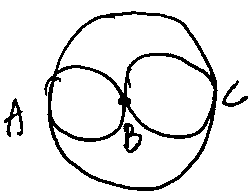 構築答案：我選1：1蜜桃烏龍茶Q4909/17【17-補充】還有一題ds 大圓，裡面也是兩個長得一樣的圓橫著並排跟大圓內切，問兩個小圓周長之和和大圓周長的比？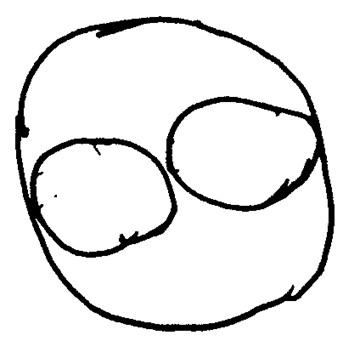 小徐沖鴨09/17【17-補充】PS：一個大圓裡面兩個小圓相切，問大圓周長：小圓周長的和=？鄭小葵加油鴨09/1918PS：兩個都是矩形，E在FD上，AB=1，BC=2，求矩形AFDC面積？（字母不對的！）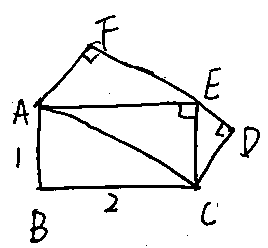 構築答案：我求出來是2（應該沒記錯吧）蜜桃烏龍茶Q4909/17【18-補充】PS：兩個長方形，D點在EF上。已知AC=1，AB=2，求ECBF面積？（字母我自己標的，題目是這個意思）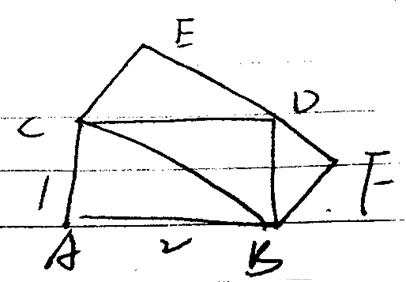 Hellen啊09/17【18-補充】PS：一個小長方形長2 寬1 ，沿著對角線有一個大長方形，大長方形的長就是小長方形的對角線，大長方形的另一個長跟這個小長方形的頂點重合，求大長方形的面積？構築：其實很簡單一個題我畫了圖不知道咋放上來打擾了畢竟真的第一次來放狗考試的時候有圖的不要慌鄭小葵加油鴨09/19【18-補充】（寂靜Q18）PS：兩個都是矩形，E 在 FD 上，AB=1，BC=2，求矩形 AFDC 面積？構築答案：2 （△AEC是矩形ABCD面積的一半，也是矩形 AFDC面積的一半，所以矩形 AFDC的面積=矩形ABCD面積=2）transmeQ5109/19【18-補充】18. 2winniezhi8Q5009/2219DS：5個綠球，5個白球都是1.2.3.4.5編號（不重複），取走一個白，一個綠色，問取走的綠球數字是啥？條件1：剩下選出偶數綠球的概率是八分之一條件2：剩下取到白球啥啥是幾分之幾忘了構築答案：貌似這倆組合起來可以得到取走的綠球是4還是2，所以我選c蜜桃烏龍茶Q4909/17【19-補充】（寂靜Q19補充條件）DS：5 個綠球，5 個白球都是 1.2.3.4.5 編號（不重複），取走一個白，一個綠色，問取走的綠球數字是啥？條件 1：剩下的球裡隨機選一個，選出偶數綠球的概率是八分之一條件 2：剩下的球裡隨機選一個，取到4的概率是1/4構築答案：C（光條件1，可能是2或者4，光條件2，只能說明不是4，條件1+2，說明是2）transmeQ5109/19【19-補充】DS：10個球，5白編號12345，5綠變好12345，問拿出兩個球之後再拿到綠色的偶數球的概率？條件1：現在抽到偶數球的概率條件2：現在抽到綠4的概率涅塵199709/1920PS：不等式x^2-8x+12小於零，請問有幾個答案？構築答案：我求出來是3.4.5所以3個。蜜桃烏龍茶Q4909/1721PS：2730有幾個質因數？構築答案：我選5，因為2.5.3.7.13蜜桃烏龍茶Q4909/17【21-補充】2730的質因數maryking12345609/17【21-補充】寂靜 Q21 Ans: FiveSYHTWQ5009/1822PS：有個牆至少有一種顏色，有六色可選（白，粉，紅等）請問肯定有白色的可能性有幾種？構築答案：我選了32種蜜桃烏龍茶Q4909/17【22-補充】PS：有6個顏色（包括白色）用1或多色裝飾室內，問含有白色的有幾種？構築答案：32kkkoala09/18【22-補充】PS：paint a room, choose from 6 colors, one of the 6 colors is white, ask how many combinations will includes white? There is no specified information on how may colors you can choose each time.選項：?, ?, ?, 30, 36Sissi_W09/19【22-補充】PS：紅黃藍綠粉白六種顏色塗牆，至少用一種顏色，問有白的可能性是幾種？構築答案：好像是32。不是鹹yu09/19【22-補充】T22構築答案：32莊曉曼Q5109/19【22-補充】粉刷牆面選顏色（32）BiongQ5109/2023PS：一個不等式忘了，n是整數，但是可以求出n<-22，求得的哪個選項中只包含一個答案。構築答案：我應該選了{-21，-22，-23}。。。五個選項都是數位集合，{-22，-23，-24}類似的還有幾個，題目就是難在題幹的小細節。蜜桃烏龍茶Q4909/1724DS：33個員工的工作年限平均數是否大於中位數？條件1：這個條件1都沒讀懂條件2：給出了33員工的年限平均數。構築答案：這題目不會做，等大神了。蜜桃烏龍茶Q4909/17【24-補充】寂靜24補充，條件1似乎是說了其中16位員工的工資範圍，這道題應該是條件1和2結合都無法推出kyotonnQ5009/19【24-補充】24：E（我記得我選的是E哈...大家還是現場認真算一下...）思路：33個人，中位數是第17個，平均數條件2給了，但是中位數看不出來，所以是Eh1hhQ5109/21【24-補充】然後有一道之前的寂靜裡講的那個13個員工中位數是多少，前6個的中位數和後6個的中位數那道題，實際上是用箱線圖畫的，問第三少和第四少的員工薪水不可能是多少？五個選項裡只有一個選項的兩個數之和和其他都不一樣（其他應該都是1700）......真的特別好選，讓我一度懷疑自己到底有沒有升褲......當然你也可以用（a3+a4)/2 對應到它那個圖上的數軸上找到一個範圍做出來子京Q5009/22【24-補充】DS：33個員工的sales 平均數與中位數？條件1：有16個sales是10 and more than 10條件2：total salessherrychenfz09/2225PS：甲一個人幹活要5小時，乙是甲速度的幾分之幾。這份活先讓甲幹2小時，剩下的乙來，請問共需要多少時間？構築：為數不多的喘息題目了！hin簡單。蜜桃烏龍茶Q4909/17【25-補充】PS：有一個工作，P單獨做需要12個小時，Q的效率是他的1/10。如果這個工作的2/3先有P來做，剩下的由Q做。求total time？構築答案：我好像選48？答案都不太記得了潑盎胖09/18【25-補充】25. 48小時winniezhi8Q5009/2226DS：一個等式具體忘記了，反正含有關鍵因素（3-x），5(x-5)兩部分，就是條件1.2能否求出等式的值吖？條件1：x>3條件2：x<5構築答案：我選C，因為滿足1，2後，X可以正負抵消，沒有X了，所以就可以求出數值。蜜桃烏龍茶Q4909/17【26-補充】跟絕對值相關的判斷X的範圍的DS題DS：x-3+|3-x|+x-5+|5-x|=? （不確定具體的算式對不對，|3-x||5-x|是肯定的）條件1：x>3條件2：x<5類似這樣的，我選了1和2加起來成立，現在想想好像選錯了。。當時只考慮了絕對值取值的問題，還需要考慮絕對值符合脫掉以後，x是不是一定能消掉。zkx123Q4909/1727PS：a1=1，an=-1/[(an-1)+1]，求a2012的值？（這裡a後面的n,n-1，2012，1都下標哈）構築答案：a1=1,a2=-0.5,a3=-2,a4=1。。。後面開始迴圈了，所以我選了-0.5蜜桃烏龍茶Q4909/17【27-補充】a2012，我也考到這題，確認潑盎胖09/1828PS：數學第一題，好像是說ab兩個一起幹什麼a比b快6（還是5）倍，兩個人一起10個小時能完成，問a單獨幹要多久能完成？構築：我當時糾結了faster than糾結了好一陣，感覺差點被坑小徐沖鴨09/17【28-補充】PS：有一道工作效率的問題，A和B一起工作完成一件事需要10h，A的工作效率faster 5 times than B，求A單獨完成需要多久？樹嶼湖Q4909/1829PS：一個square中間兩個圓，圓的半徑都是√2，分別和square的兩邊內切，求square的對角線長？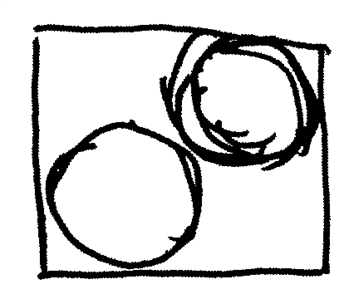 小徐沖鴨09/1730PS：告訴了總的個學生，三種運動 swimming tennis還有有氧，告訴了三種運動的人數，然後 swimming和tennis的人數，還有有氧運動的的人都swimming，然後求的是啥我忘了，想起來再補小徐沖鴨09/17【30-補充】DS：三種運動300個人 swim占1/3 tennis占2/3 有氧99個人（具體數位和順序可能有錯），每個人都選了一個或者一個以上，問啥忘了條件1：選了t和w的人數條件2：選了兩個及兩個以上的人數gnani09/18【30-補充】寂靜 Q30DS: 3 sports: swimming, tennis, aerobics. Given ratio of each. What is the # of people doing all 3 sports?條件1：Given # of people doing exact 2 sports條件2：Given # of people doing swimming + tennisSYHTWQ5009/18【30-補充】考到這題，補充題目：DS：有1/3的人游泳，2/3的人網球，3/10的人有氧，條件1：參與了兩種運動的人有 60（？數位待確認，）條件2：參與了游泳和網球的人有？構築答案：我好像選 A？？答案都不太記得了潑盎胖09/18【30-補充】DS：一共300人，每個人都至少參加1個或者1個以上的項目，項目有swim，F啥的，T啥的（都用字母表示把），然後各自有多少百分比給出了，問。。。條件1：只參加2項的有25人（數位有點記不清了）條件2：失憶。。構築答案：反正我選的A小小金融搬運工Q4909/19【30-補充】30：A （PS：第三個補充的樓主的題目是最接近原題的，潑盎胖那個）h1hhQ5109/2131DS：多少個小正方體，然後組成一個長方體，問總面積還是啥？條件1：一條邊是九條件2：是另外兩條邊不相等小徐沖鴨09/17【31-補充】寂靜31補充，我遇到的條件1是三邊各不相等，條件2是有條邊是9，最終選擇A（此題同時也是寂靜83）kyotonnQ5009/1932PS：媽媽was 31歲and女兒？歲，5年後媽媽的年紀是女兒的三倍，問幾年後媽媽的年紀是女兒的兩倍？ABLE950009/17【32-補充】PS：31 years old, five years from now, his age is 3 times as much as his daughter's; how many years from now hisage is 2 times as many as his daughter.Kaaaa出國09/17【32-補充】有一個問媽媽和女兒年齡那個和原寂靜還不太一樣。PS：媽媽was31歲的時候，女兒was5歲，five years from now 媽媽年齡是女兒的三倍（所以這裡從現在開始算五年肯定不是從31歲算起的五年得先算出媽媽和女兒差了26歲，然後分別假設，算出媽媽和女兒分別是39和13歲，所以五年前就是媽媽34女兒8歲的時候），最後問的是多少年後媽媽年齡是女兒的二倍？構築答案：最後應該是18年後lllllllljjjyQ5009/2333PS：有三杯水，分別是1/6 liter, 1/8 liter, 1/9 liter，求三杯一共有多少好像？ABLE950009/17【33-補充】PS：1/6 liter, 1/8 liter, 1/9 liter那道題問的是總的有多少liter選項答案是範圍構築答案：我選的1/2-1/3gnani09/18【33-補充】寂靜 Q33 PS: 3cups of water – 1/6 , 1/8 , 1/9. Total of water is between?構築答案：1/3 and 1/2SYHTWQ5009/1834DS：如圖，C是圓心，好像是求半徑？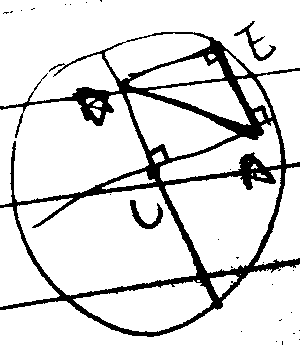 條件1：是A到圓的距離等於3還是等於幾條件2：AD=7cmABLE950009/17【34-補充】DS：求圓的直徑？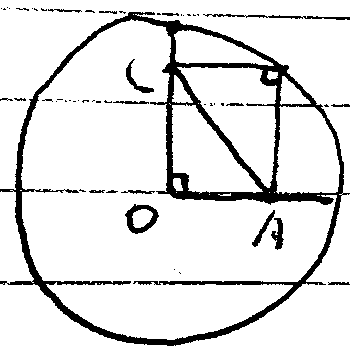 條件1：OA=3條件2：AC=6（不確定是幾了）（不知道有沒有記錯了）Hellen啊09/1735PS：如圖，問正方形和它內接的那個圖形面積相差多少？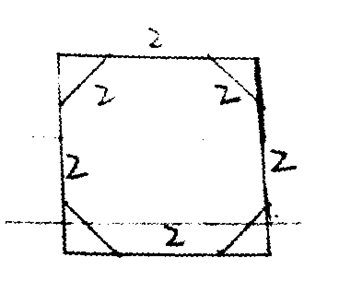 ABLE950009/17【35-補充】PS：八邊形邊長2，求正方形面積比八邊形大多少？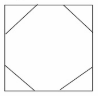 構築答案：4kkkoala09/18【35-補充】寂靜 Q35構築答案：4SYHTWQ5009/18【35-補充】35：4h1hhQ5109/2136PS：一個裝滿水的立方體 6.5*8*12.5，倒進一個直徑為10的圓柱，求圓柱的高？（題目給出了圓柱體積的公式）Kaaaa出國09/17【36-補充】PS：一個直圓柱  r=3 or 5?? 高是12，把一些水倒進這個圓柱，有2/3高，求水的體積？潑盎胖09/1837PS：N = 1/41+ 1/42+1/43+1/44，以下說法哪個對？構築答案：選了 N >1/11Kaaaa出國09/17【37-補充】（寂靜Q37）PS：N = 1/41+ 1/42+1/43+1/44，以下說法哪個對？構築答案：選了 N >1/11（前三個數都大於第四個，N＞1/44×4）transmeQ5109/1938PS：火箭發射距離地面為d，時間為t，之間的關係是 d=16t^2+25t,（具體數值忘記了），問火箭在t=3和t=1之間的平均速率？Kaaaa出國09/17【38-補充】PS：還有火箭升空的那道題，之前有構築說過，但是數位不一樣，演算法一樣。距離地面d，發射時間t,兩者關係d=多少（具體數，記不清了）t-4t平方，求t＝1與t=3之前的評論速度，選的56樹嶼湖Q4909/1839PS：求P50，C3的數字？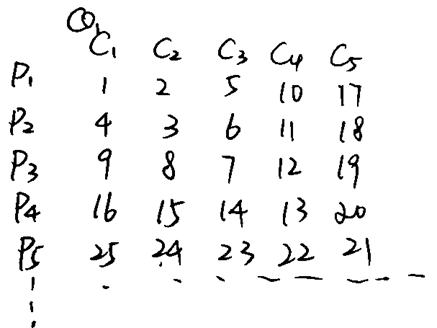 構築答案：P50=50^2=2500C3=2503Kaaaa出國09/17【39-補充】PS：有一個數字矩陣，縱向是C，橫向是P，求矩陣中的某一個數值，(C50,P3)對應的數值。構築思路：這個題有規律，反正每一行第一列的數字都是行數的完全平方，所以（C50，P1）是2500，再根據這個推就行了。babyweezy09/18【39-補充】39/ 構築選的2498 答案不確定也是參考了其他人的答案酸菜魚2333Q5109/2340PS：，求a20/a19=？Kaaaa出國09/17【40-補充】寂靜 Q40構築答案：4SYHTWQ5009/18【40-補充】PS：補充一下之前的寂靜，問的是a20/a19的估值，不是確切值，所以是選4NasliaQ5009/20【40-補充】a20/a19（4）BiongQ5109/20【40-補充】40：4（然鵝這個我也不太會做，請不要問我，哈哈哈哈哈，我是參考別的樓主選的）h1hhQ5109/21【40-補充】寂靜題 a20/a19=4sherrychenfz09/2241PS：兩個圓和正方形相切，r=2，求對角線？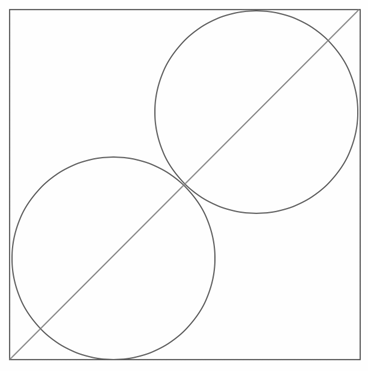 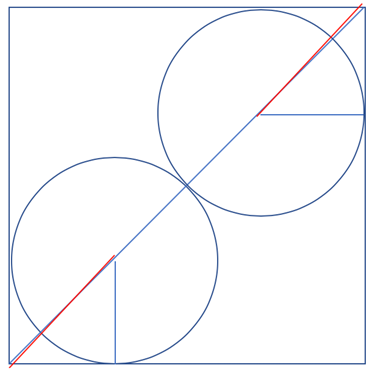 構築答案：我選的4倍根號2+4構築思路：做法：標紅的兩段分別是2倍根號2，其餘兩端等於r=2 zkx123Q4909/17【41-補充】41/ 構築碰到的題目r=根號2酸菜魚2333Q5109/2342PS：計算 1/(√29-√20）構築：注意分母是9，有錯誤選項是3zkx123Q4909/17【42-補充】PS：1/(root29 + root20), which of the chioce is the simplied version? I don't remember the choices, as long as you can simplify this function, you will be able to choose the right answer.Sissi_W09/1943DS：一個人在學校書架上擺N本書，求N=？條件1：如果兩本數學書挨著放，有240種方法條件2：週末隨機拿回家2本書，有15種可能性構築答案：我選的Dzkx123Q4909/17【43-補充】DS：一個人一學期有n本書，其中兩本數學書要放在一起，問n=？條件1：一共有260種排列方式條件2：忘了gnani09/18【43-補充】寂靜43題這道題的條件1確認沒有講這兩本書是不是一樣的數學書只說了two mathematics books小馬過河006609/1844PS：圓心o，r=5，∠AOB=72°，問arc ABC的長度。就全程沒有提C是幹嘛的...？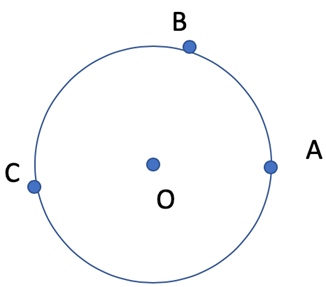 構築答案：我蒙的6πzkx123Q4909/17【44-補充】我也考到這題了，題目就是zkx123描述這樣的，沒弄懂啥意思【補充】by 不上730不放手圓求弧長的就是6pi，該說不說，我做的就是這個答案，3/5乘上2pi5潑盎胖09/18【44-補充】昨天的寂靜有的一道題，一個圓有一個圓心角72度，求弧長，蒙的6π樹嶼湖Q4909/18【44-補充】PS：Circle O has radius = 5, B, A, C are three point on the circle,   (same order as I listed them). angle AOC = 72 degree, ask what is the arc of ABC?構築答案：answer is 8 paiSissi_W09/19【44-補充】補充寂靜 44  （借用原構築zkx123的圖）PS：R=？，∠AOB=72°，問弧ACB的長度？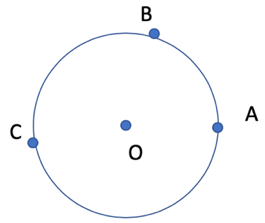 看寂靜的時候就覺得這題怪怪的，結果還真的遇上了。在考場上想了想認為問的是，優弧ACB的長度。構築答案：4/5的周長，我記得是8π。自閉了Q5009/19【44-補充】44：8π思路：就是那個大的弧的長度 2π*r*(360-72)/360h1hhQ5109/21【44-補充】是8pai 原雞精的圖b和c標反啦lllllllljjjyQ5009/2345PS：3位數n，十位是個位的2倍，百位是十位的3倍，問哪個對？I.n是偶數（？）II.n除以3餘1還有一個想不起來了zkx123Q4909/17【45-補充】三位數百位十位個位有比例關係的一題（是不是寂靜不太記得，結果是三個全選）BiongQ5109/2046PS：一個ratio的題，我沒讀懂題，跳過了。大家遇到仔細讀一下子。大概是有兩種液體，比例是3:2和5:2，把35份混合在一起，求兩種液體的比值。備註：我推測這道題是意思是，溶液A和B都含有xy兩種成分，xy在AB中的比值分別是3:2和5:2，要配出一個有35份x和35份y的溶液，需要A和B的比例是多少？zkx123Q4909/17【46-補充】兩種溶液酒精和水一個是5:2 一個是7:2（？）一共35oz求新的比例那道toyday09/20【46-補充】兩種溶液酒精和水一個是5:2 一個是7:2（？）一共35oz求新的比例那道奶蛋09/20【46-補充】酒精和水的比例是（23:19）BiongQ5109/20【46-補充】46：忘記答案了但是超級簡單這個都不會愧對中國人學了這麼久的數學h1hhQ5109/21【46-補充】寂靜46補充：兩種酒精溶液，一個酒精：水=5：2，另一個是酒精：水=3：2，現在各35oz混合在一起，問新溶液中酒精與水的比例？這個是寂靜的變體好像，這個題幹算出來好像是23：12？不知道算錯沒endlessnight09/2147平均數中位數眾數關係考了好幾個maryking12345609/1748PS：abcd四個數 a在b前面的可能性有幾個？maryking12345609/1749PS：還有等比數列求和公式，摔，算出來求2^20-1和1000000哪個大？maryking12345609/17【49-補充】2^20-1和1000000哪個大？考了這題潑盎胖09/18【49-補充】PS：x=2^20，x的範圍，反正選大於1000000奶蛋09/20【49-補充】49. 算出來2^20，選大於1000000winniezhi8Q5009/2250PS：數值估計考了1/6+1/8+1/9 與1/2 1/3的關係maryking12345609/1751DS：m/n＜n/m?條件1：m＞n（也有可能是n>m）條件2：mn>0Hellen啊09/17【51-補充】DS：m/n>n/m？條件1：m>n條件2：m/n>0gnani09/18【51-補充】DS：n/m>m/n條件1：m+n<0條件2：mn>0構築答案：我好想選了e，我先把題目通分了勉強得出一些範圍，湊了湊發現在一起也不可比如n=-2,m=-3?大索菲Q5009/1952PS：|nx-8|≤4，有多少個整數n使得恰好只有2個整數解x？Hellen啊09/17【52-補充】這道題是我唯一一個真的考場上花了五分鐘都沒做出來的，印象太深刻了PS：請問有多少個可能的n使得 l nx-8 l<=4 這個式子正好有兩個不同的解？選項有1，2，3，4，5，希望有大神能解答一下！！！！！子京Q5009/2253PS：一個人開車去機場花的時間是她坐飛機的時間的兩倍，開車的速度和飛機的速度已知。告訴了總路程，一共花了多少時間？Hellen啊09/17【53-補充】PS：有個人，先開車去了機場，車速60km/h，之後坐飛機，飛機速度600km/h。開車的時間是坐飛機時間的兩倍，一共走了（一個具體數字）km的路程，問一共花了多少時間在路上。構築答案：這題挺簡單的，看懂了就好。我記得我選的好像是11h。自閉了Q5009/19【53-補充】53，飛機600km/h，開車60km/h，開車用時是開車的兩倍，已知總路程是2160km(好像是)，問時間吧原料麵粉Q5109/2254PS：一上來第一題就懵了，5a+7b-多少=多少（忘了是5a+7b還是5a-7b），問a-b最小可能是多少？Hellen啊09/17【54-補充】PS：5a-7(b+3)=2，a和b都是正整數，問a-b最小是多少？構築答案：答案應該是5不該的09/2055PS：有一題題目特別長。但其實看懂套數字就能算出來，提到了兩個東西的occured time和expected occured time。在32 trials裡，這個式子（O1-E1）^2/E1+(O2-E2)^2/E2結果是多少Hellen啊09/17【55-補充】寂靜 Q55 Chi-square testSYHTWQ5009/18【55-補充】T55（很確定）構築答案：3/2（題目雖然長，但也就是那個公式套數字可以算出答案。建議碰到還是要讀題幹，時間緊直接用我的答案）莊曉曼Q5109/19【55-補充】55. 給出了Chi-square test的公式，代入就可求結果（好像是3/2）winniezhi8Q5009/2256PS：2 liters 酒精+水混合液體， 80% alcohol-water solution, 問如果這個值降到50%需要加多少水？SylviaLiu1022Q4909/1857DS：數列n1,n2,n3...... 已知n(x+4)=n(x+3)+n(x+2)+n(x+1)，n8 is odd? 條件1：是n1是odd條件2：是n1 n2 n3 裡只有一個odd 構築答案：我選cSylviaLiu1022Q4909/18【57-補充】57/ 構築選的是B 參考了其他人答案酸菜魚2333Q5109/2358PS：如圖，說這個小角的面積是36π，問r？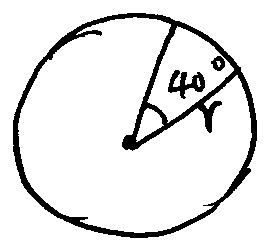 SylviaLiu1022Q4909/18【58-補充】寂靜 Q58構築答案：18SYHTWQ5009/18【58-補充】圓心角40度的部分面積36pai求r（18）BiongQ5109/20【58-補充】58/ 選18酸菜魚2333Q5109/2359PS：有一個題我實在沒看懂。。就是問什麼3rd and fourth lower salary median 啥的。。。希望其他構築能回憶一下SylviaLiu1022Q4909/1860PS：n>2時，an=a(n-1)+…+a1，已知an=p，求a(n+2)=？構築答案：4pkkkoala09/18【60-補充】PS：An=A1+A2+...+An-1，已知某個An=p，求An+2=？babyweezy09/18【60-補充】PS：An=A1＋A2＋...＋An-1=p  求An＋2鄭小葵加油鴨09/19【60-補充】（寂靜Q60）PS：n>2 時，an=a(n-1)+…+a1，已知 an=p，求 a(n+2)=？構築答案：4p（a(n+1)=2an）transmeQ5109/1961PS：已知f(x)=(4x^2-1)(1-2x)，求[f(√3)-f(√2)]/(√3-√2)=？構築答案：-2kkkoala09/18【61-補充】T61構築答案：-2莊曉曼Q5109/19【61-補充】（4x^2-1）/（1-2x）化簡為-（2x+1）求得答案（-2）BiongQ5109/2062DS：求直徑？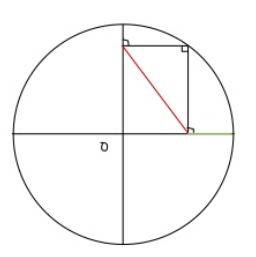 條件1：已知綠線為3條件2：書籍紅線為7構築答案：Bkkkoala09/18【62-補充】62. 條件二單獨可求出winniezhi8Q5009/2263PS：第一個數為1，後面每一個數為前一個的2倍，問第21個數的取值範圍？構築答案：>1000000kkkoala09/1864PS：賣東西，問能否知中位數（價格可能記不准，但是數量記得是對的）$10 x$15 27$20 14$25 10條件1：$10的數量比$15少條件2：$15的數量少於總數量的40%構築答案：Akkkoala09/18【64-補充】T64（確定寂靜資料正確）構築答案：A莊曉曼Q5109/19【64-補充】64. Awinniezhi8Q5009/2265PS：一個數>1，能整除2^7*3^2*5^4和3^4*5^7*11*13，具體這兩數是多少記不清了，反正它們的最大公約數是3^2*5^4構築答案：14kkkoala09/18【65-補充】PS：2^3+5^2+。。。（後面還有兩三項吧忘了）和 2的5次方+5的三次方+。。。求他倆的公因數的個數？（數位不准類型就是這麼個類型）鄭小葵加油鴨09/19【65-補充】兩個數化簡之後是3^2*5^4問其所含的非1的real numbers（14）BiongQ5109/20【65-補充】65 說k吧可以被兩個用乘式表達的數位整除且k比1大，問有多少個k。我做出來k的公倍數是3^2×5^4，我算出來是14個原料麵粉Q5109/2266PS：n/7…3，問n^3/7？構築答案：6kkkoala09/18【66-補充】PS：n/7餘3，求n^3/7的餘數？樹嶼湖Q4909/1867PS：2^5550除以7餘幾？構築答案：1kkkoala09/18【67-補充】PS：2^5550 除以7，問餘數是多少？涅塵199709/19【67-補充】餘數那個 2的5550次方除以7 餘1lllllllljjjyQ5009/2368DS：a>b>c>0，問c>3？條件1：不記得了，a和c之間的一個關係式條件2：1/a+1/b+1/c=1構築答案：Dkkkoala09/18【68-補充】（寂靜Q68補充條件）DS：a>b>c>0，問 c>3？條件 1：1/a>3條件 2：1/a+1/b+1/c=1構築答案：D（條件1推出a＜3，那麼c＜3；條件2：1=1/a+1/b+1/c＜3/c，c>3）transmeQ5109/1969DS：遇到一個 |psm+n|=|m|+|n|？條件emmmm忘記了ikkiki09/1870PS：一個圓，被切了一個120度角，然後把這個東西卷起來變成圓錐，問高？ikkiki09/18【70-補充】PS：一個圓，切走了120度，r=12.問將剩下的圍成一個圓錐，圓錐的altitude是多少？構築答案：我的答案是根號80小小金融搬運工Q4909/19【70-補充】PS：半徑為12inch的圓形切掉120度，用剩下的作圓錐，求圓錐的高？構築答案：根號80（答案裡沒有化簡）莊曉曼Q5109/1971PS：角度可能不以地，就是有4個角，問小於180°的角有幾個？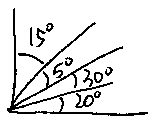 選項：10，12，14等Febby123Q5009/1872DS：r^3p^3s^3=？r, p, s為質數條件1：r^2ps=一個數，這個數分解後正好是r^2ps（其中1個質數是條件2的數）條件2：r=13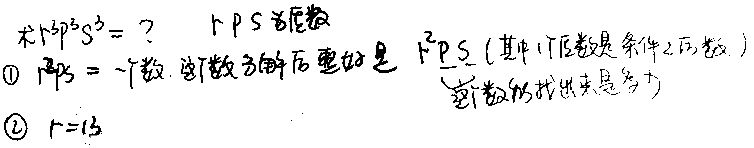 構築：你把題目給的數位（好像是7千多）因式分解，你就能找到3個質因。其中一個就是條件B的那個數。就是A就能求出（R的3次方*s的三次方*p的三次方）Febby123Q5009/18【72-補充】DS：psr=728好像，分解完是8乘7乘13，問pr^3s^3能不能被整除？條件1：p是13條件2：s是7吧構築答案：我選a ，記不太清條件了sorry慕亦哥09/18【72-補充】（寂靜Q72補充條件）DS：r^3p^3s^3=？r, p,s為質數條件 1：r^3ps=728（好像是，不是完全確定）條件 2：r=13構築答案：A（這個728還是什麼的數，正好可以分解成三個質因數，其中一個因數有三次方，就夠了）transmeQ5109/1973PS：大圓半徑=R3，2個小圓都相切=>2R3=R1+R2，R2=8（確定），R2>R1，R1&R2倍數2倍，求R3？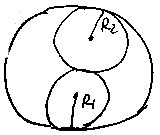 Febby123Q5009/18【73-補充】PS：如圖，好像是個變體題。大圓裡面兩個小圓相切，大圓直徑等於兩個小圓的直徑之和，一個小圓的面積比另一個小圓的面積大4倍，R2=8，求大圓的半徑？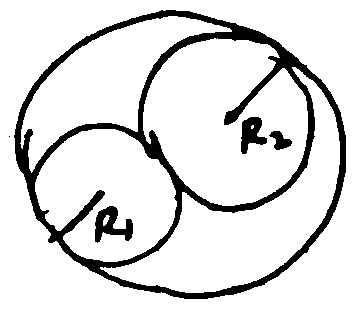 LUYANRAN09/19【73-補充】一個大圓，內切兩小圓，問大圓周長比兩小圓周長（可能這是我為數不多的遇到的數學雞精裡的題目了）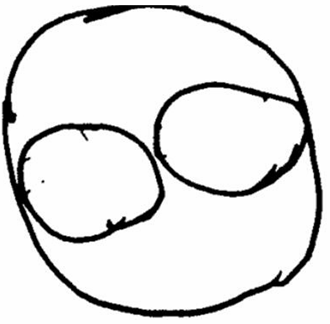 奶蛋09/20【73-補充】寂靜73 r1=4,r2=8, r3=12,求r3xiaofenglingQ5109/21【73-補充】PS：大圓和小圓半徑的題目，兩個小圓面積比4:1，大圓半徑8，問相切的外接圓半徑多少？（圖寂靜裡有很多了）構築答案：我選的12鋼琴王子Q5109/2274PS：一個去mall做4件事，Bank, shoestore, coffee, Book store，問幾種選擇可以保證bank一定在shoe store之前？（這裡可能不是bank和shoe store，但意思是這樣，有1個事在做另一個事之前）Febby123Q5009/1875PS：n屬於2-100，a和b是大於一的正整數，問n=a^b占所有n的比例？題目可能我理解有錯，選項都是0.11之類的gnani09/18【75-補充】PS：k是2-200的正整數，k=a^b， b>1，求k有多少解？CheeJoQ5009/19【75-補充】（寂靜Q75補充題幹）PS：n 屬於 2-100（閉區間），a 和 b 是大於一的正整數，問 n=a^b占所有 n 的比例？構築答案：0.12（意思是找2-100中的完全平方數（是這個名詞嗎，不確定是不是叫這個），2次方的有4,9,16,25,36,49,64,81,100共9個，3次方：8,27,64，去掉重複的64，共2個，4次方的肯定都算過了，5次方的32，一共12個，12/99）transmeQ5109/1976DS：y = a(x-h)^2 + k, how many x-intercepts? 條件1：h=0條件2：k=0構築答案：BSYHTWQ5009/1877PS：1/ [√2 -1] = ?構築答案：√(2) + 1SYHTWQ5009/18【77-補充】PS：(√2-1)^-1Gouyushuang09/18【77-補充】PS：（根號2 -1）^-1（最後一題，以為掉褲了，心中悲涼）大索菲Q5009/19【77-補充】（寂靜Q77）PS：1/ [√2 -1]= ?構築答案：√(2) + 1transmeQ5109/19【77-補充】77. √2＋1winniezhi8Q5009/2278PS：y = mx^2 + n, two roots = 1 & 2, m - n = ?構築答案：-5SYHTWQ5009/18【78-補充】（寂靜Q78補充題幹）PS：y = x^2+mx+n, two roots = 1 & 2, m - n = ?構築答案：-5（（x-1）(x-2)=0,所以m=-3,n=2）transmeQ5109/19【78-補充】寂靜78 用韋達定理超快算出來-5xiaofenglingQ5109/2179DS：7 days sold 10 refrigerators, what is the median? 條件1：sold at least 1 every day條件2：sold at most 2 a day構築答案：ASYHTWQ5009/1880DS：Two sqaures both 10x10. Is the shaded area 25? 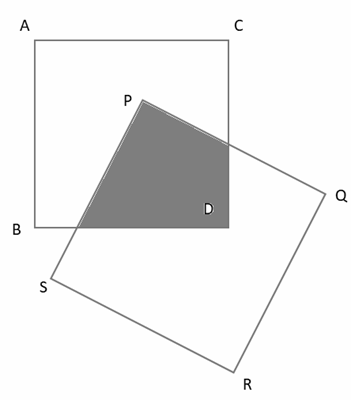 條件1：P is on the diagonal line of ABCD條件2：CD and PQ is perpendicular構築答案：ESYHTWQ5009/18【80-補充】DS：兩個正方形，邊長10套在一起條件1：P過對角線條件2：垂直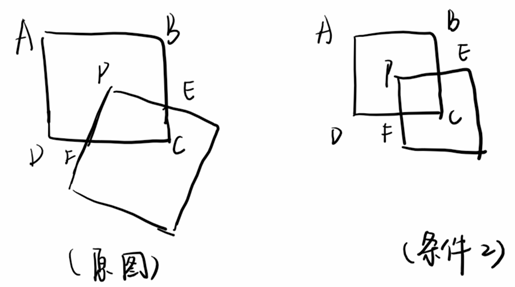 不是鹹yu09/19【80-補充】（寂靜Q80）DS：兩個正方形面積都是100，P在正方形ABCD的內部，和CD、BD都有交點，陰影部分面積大於25嗎？條件 1：P在ABCD對角線上條件 2：CD垂直於PQ構築答案：E（滿足條件1或者條件2或者同時滿足的情況下，PQRS的位置都可以不斷移動，陰影面積在變化中）transmeQ5109/19【80-補充】兩個正方形相交的面積等於25（E）BiongQ5109/20【80-補充】正方形兩個套起來的題目確定答案E鋼琴王子Q5109/2281PS：Equal chances to go down from A. What is the probability of L? 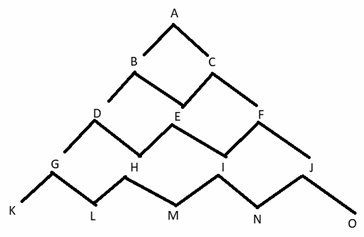 構築答案： ¼SYHTWQ5009/18823-5道考到了中位數的題，要重視。Gouyushuang09/1883DS：1釐米的小正方體36個組成一個大立方體，問能否確定表面積？條件1：A大立方體3邊各不相同條件2：Gouyushuang09/18【83-補充】DS：36個小立方體，邊長為1，來構成長方體之類的，問是否能確定長寬高分別不同？條件1：長度是9條件2：長寬高分別不同構築答案：選了c大索菲Q5009/19【83-補充】DS：36個正方體，每個邊長為1（好像是有這個條件），現在砌成一個長方體，問表面積？條件1：長方體的長寬高不同條件2：長方體的一條邊為9構築答案：我選了C，因為（2）能推出兩種可能，（1)能排除掉其中一種嘟咪醬09/1984PS：18個課程在5個工作日連續上，每個課程要上7天，第1個課程第一天在週五開始上，問18個課程最會一堂課是在星期幾？Gouyushuang09/18【84-補充】PS：有一個會議一次開7天。從週五開始開會，週末不開會，一共開18次，問第18次會議是周幾？樹嶼湖Q4909/18【84-補充】PS：如圖，一個會議連續開7天，週末不開，問18個會議開完是哪天？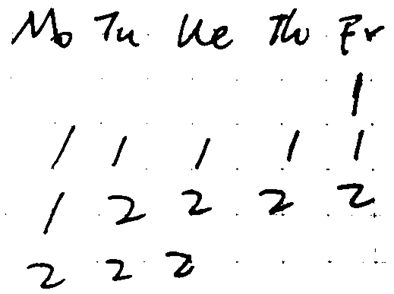 構築答案：選了FriLUYANRAN09/19【84-補充】PS：有個安全培訓課，要開18個session，每個session連續7個工作日，有個calendar----意思是第一個session 第一天是週五，第二天是週一，第三天週二。。。。。第七天是週一，第二個session 第一天週二------問第 18個session 周幾結束構築答案：我選的週五此題文字好尼瑪長，我讀半天，當然我閱讀能力不咋行，反正我是用了挺長時間，希望大家看完我的描述考場可以省點時間吧。beyondleeelaineQ4909/19【84-補充】84. Fridaywinniezhi8Q5009/22【84-補充】寂靜星期五那道題確認答案Friday鋼琴王子Q5109/2285PS：數列An=1/A-1 -1，問第A25？構築答案：算5個數發現每四個數迴圈Gouyushuang09/1886DS：給了3段工資，問能否確定兩個人sales?條件1：1個比另外一個多10塊條件2：多賣2個構築答案：我選C，兩個條件剛好確定一個9個一個11個Gouyushuang09/18【86-補充】86：補充題目：DS：n<10時，底薪200；10<n<20時，薪水=100（or 200）+10*賣的每一個（一定是賣的所有的個數，不是additional的，我記得很清楚，因為我糾結了很久，而且還算了，如果是additional的一個10塊，那賣的多的工資反而比200的固定工資少，不可能的）；n>20時，薪水=20*賣的每一個。問a比b賣的多多少/b賣了多少個？條件1：a比b多賣了2個；條件2：a比b工資多了10塊錢。構築答案：我跟原答主選的不一樣，我最後選了E。糾結了很久，怎麼可能數量多了2個，工資只多10塊錢呢，在題目的條件下，不可能有答案的。我懷疑了自己很久，還是選了E。h1hhQ5109/2187PS：每一段都有給長度，但有的我忘記了。點的順序可能不對但不重要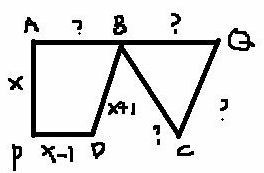 從P走到Q，不折返問一下哪一個不可能走過的長度選項是 (順序忘記)XX+1X+2X+3X+5構築答案：我好像是選 X+5   題不難算一下就好了潑盎胖09/18【87-補充】PS：從P到Q經過距離那題也考到了，具體數字有變化，每個求出來就行，我的答案好像是4x+5CheeJoQ5009/19【87-補充】答案是4x+5那道路線題toyday09/2088PS：5^X+5^X+5^X+5^X+5^X =√5 的 ^2x(??這裡有點忘記)次方，求X？潑盎胖09/1889PS：10000^100 等於以下哪個選項？（大概是這個意思，具體希望有人補充）選項有選項：10^400選項：100^??選項：……構築答案：選項順序不記得了，我好像選 both 2和3 不確定有沒有記錯潑盎胖09/18【89-補充】PS：10000^100等於多少？  I. （100）^2 * （100）^100 II. （100）^200III. （10）^400類似這樣三個選項CheeJoQ5009/19【89-補充】89/ cheelo的補充是對的選2和3酸菜魚2333Q5109/2390DS：有六個正整數吧好像，反正就是六個數，平均數是10，求中位數？條件1：比較大的後面四個數的平均數是xx （可推出後四個數之和以及前兩個之和）條件2：比較小的前面四個數的平均數是xx  （可推出前四個數之和以及後兩個之和）構築答案：我好像選C潑盎胖09/1891這個我真的不太確定求大家指教DS：X^2+Y^2 =36，求XY？好像有說X 和是整數還是正整數？？？條件1：(X-Y)^2=36條件2：  X-Y=6構築：題幹可能有遺漏我不確定，反正最後我算出xy=0 就很疑惑因為XY不可能=0吧……就……潑盎胖09/1892PS：X Y 都小於56的正整數， X-Y=8 （或者Y-X），求有多少組X Y？還是有多少個X？構築答案：好像我選47，有點忘記。潑盎胖09/18【92-補充】T92構築答案：47莊曉曼Q5109/1993這題記得有點零散，等補充PS：有三個數 X，3Y-3和？？，他們的平均數是 2Y+-？？，問題忘記最後好像可以求出X=3 or 4 但只有一種可能是可以接受的潑盎胖09/1894DS：Y=mx+b，問Y會不會 intersect with 負的X軸？條件1：m<0條件2：b<0潑盎胖09/1895題目很模糊了求補充但選項還蠻記得就放了DS：P是不是偶數？條件1：P怎麼怎麼樣，反正推不出來條件2：P=2r=3q潑盎胖09/1896PS：3^66 的個位數是？193……潑盎胖09/1897求補充PS：對N箱燈泡？還是啥的東西進行質檢。有75% 箱裡面的defective 是少於 5個。有10%箱裡面的defective no more than 1？？求N箱燈泡？？的defective的中位數？條件1：有35% or 40% (數值不影響結果) 箱的defective 大於等於3潑盎胖09/18【97-補充】PS：n boxs, 其中幾分之幾有三個及以下的defective，2/5有兩個及以下的defective，1/3有一個及0個defective。問有幾分之幾個box恰好有2個defective?構築構築答案：1/15構築思路：2/5-1/3=1/15莊曉曼Q5109/19【97-補充】PS：這道我不會，亂選的。2/3n個產品裡有3 or fewer 殘次品，2/5n個產品裡有2 or fewer 殘次品，1/3n個產品裡有1 or fewer 殘次品，問多少個產品裡有exactly 2 殘次品。選項都是1/15n,4/15n,1/3n,這種。這道題出現在前9題裡，把我給弄懵了。NasliaQ5009/20【97-補充】97/ 構築算得也是 2/5-1/3酸菜魚2333Q5109/2398PS：有一個記得不太清了，好像是給了上半年和下半年的最高溫，最低溫和中位數，求這一年溫度的中位數？樹嶼湖Q4909/1899DS：韋恩圖有一道題，事件A發生概率是多少（具體一個數），事件B發生概率是多少（一個數），問至少發生一件事的概率？條件1：兩個事件相互獨立條件2：兩個事件都不發生概率是多少（具體一個數）樹嶼湖Q4909/18【99-補充】99. 我選的Dwinniezhi8Q5009/22100DS：（50x^2+50x+50）/（30x^2+30x+30）>0？條件不記得了，今年只需要判斷分子大於0就行樹嶼湖Q4909/18101DS：兩組數AB，每組有10個數，連續的，第二組每個數比第一組每個數大5，求第二組數的標準差？條件1 ：給了第一組數的標準差條件2 ：給了第二組數的平均數小馬過河006609/18【101-補充】（寂靜Q101，補充題幹）DS：兩組數AB，每組有 10 個數，第二組每個數比第一組每個數大 5，求第二組數的標準差？條件 1 ：給了第一組數的標準差條件 2 ：給了第二組數的平均數構築答案：A（所有數都加上一個數，離散程度不變，所以標準差不變）transmeQ5109/19【101-補充】寂靜101 我也選了A，感覺題目的意思有點含糊，可能問的是n有沒有可能be expressed as the difference of 2 prime nuimber。。xiaofenglingQ5109/21102DS：n是否是兩個prime number的差？條件1：n=11條件2：(n-7)(n-11)=0構築答案：選了ALUYANRAN09/19103DS：如圖，給了養的寵物的數量和養寵物的人的數量，求中位數？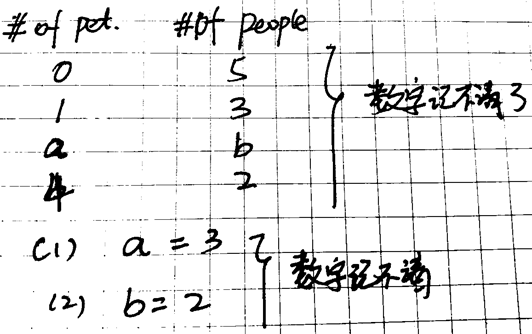 LUYANRAN09/19【103-補充】寂靜103補充，我遇到的事是調查每個家庭養的寵物數量，0寵物的家庭有1戶，a寵物的家庭有2戶，3寵物的家庭有4戶，4寵物的家庭有b戶，求中位數（具體數字可能有誤，同原構築一樣是用表格形式展現的，但確定a與b不在同一行，b在最右下角的位置，題目中只要知道b，即可知道中位數）條件1:已知a條件2:已知b構築答案：選BkyotonnQ5009/19【103-補充】養寵物人的中位數（B）BiongQ5109/20【103-補充】103/ 選B酸菜魚2333Q5109/23104PS：分子分母都是多項式，這個式子=0 求所有解的和？構築思路：很簡單，化簡，十字相乘分子=0 注意分母不能=0就行鄭小葵加油鴨09/19【104-補充】104：7 忘記了具體題目了，分子可以化成(x+3)(x-10)，分母可以化成另外兩個(x+a)*(x-b)這樣，但是分母不為0，所以化出來也不能算進去，式子的兩個解就是10和-3，和為7。h1hhQ5109/21105PS：一個圓半徑50 外面圍一圈寬5的類似跑道的東西吧，求跑道面積？鄭小葵加油鴨09/19【105-補充】PS：不知道有沒有理解錯：一個直徑為五的圓，外面有一圈五釐米的邊，求邊的面積？CheeJoQ5009/19【105-補充】游泳池鋪的地磚寬度那個直徑50 寬5lllllllljjjyQ5009/23106PS：x=4y  好像是1/3的x   2/3的y選項是py/600 py/300之類的鄭小葵加油鴨09/19107PS：一個三角形，一邊是9，一邊是40，其中有一個角大於90度，問你第三邊可能是多少？選項案有32 33 39 40 41構築答案：啊我不會，我湊了好久選的39？？大索菲Q5009/19【107-補充】PS：40cm, 9cm, and x cm are 3 lines of a triangle, is one of the angle is bigger than 90, what is the possible value of x?選項 : 30, 33, 39, 40, 41Sissi_W09/19【107-補充】PS：一個三角形一條邊40一條邊9，有一個角大於90度，問另一條邊可能的長度是多少？選項裡只有33這個選項大於31小於39所以選33涅塵199709/19【107-補充】數學只記得一題，因為這題我本人不是特別確定，說是一個鈍角三角形一條邊長40，另一條邊長9，問剩下的最後一條邊可能多長，我選的是33，其他的選項還有39,40（剩下的兩個可以很容易的排除）。我當時是畫了一條垂直於40那條邊的輔助線用畢氏定理列了一下長度關係，但是因為時間問題沒有細算，看JJ的同學有時間的話可以仔細算一下，不確定對不對。iishe09/22108DS：說研究發現在機場50人中，有電腦的有20%，有手機的有18%，有電腦有手機的是3人，問兩個都沒的有幾人？構築答案：我選了34大索菲Q5009/19【108-補充】機場的人有電腦手機（34）BiongQ5109/20【108-補充】PS：總共50人。18%沒有手機，20%沒有電腦，4%既沒有手機也沒有電腦。問：有多少人既有手機又有電腦？構築：看了下新寂靜，說是20%有手機和18%有電腦。這樣的確能算出一個答案來。可能是我看岔了？？我記得我這題花了挺長時間，讀題也不止一次......anyway，放出經驗來僅供參考吧星901209/21109DS：想像一下一段數軸，- - - - - - - - 這一段是x（--表示等分）, - -是2/n，每一小段是8/x，然後問- -是否是偶數？條件1：8/x是整數條件2：失憶中但我記得不可以推出大索菲Q5009/19110DS：26/n，餘數是n-2，問n?條件1：n<10條件2：失憶中構築答案：我算了一下只有除7餘5，除14餘12，然後有一個條件正好限制了一下，就只有一解了大索菲Q5009/19【110-補充】DS：k除以26的餘數是k-2，k是正整數好像？求k等於幾？條件1：k>5條件2：k<10構築答案：好像選了cCheeJoQ5009/19111PS：前兩個月從40漲到42，後四個月百分比增長是前兩個月的X%（數值忘了），問第六個月是多少？構築答案：不太確定，percent increase沒咋看懂是2 還是再說增長的百分比，答案選了個一個50.88??之類的大索菲Q5009/19【111-補充】111，後面四個月增長是前面的8倍原料麵粉Q5109/22112DS：今年cost per share比去年增加10%，（忘了點啥）問今年sales？條件1：今年sales比去年多10%條件2：今年價格比去年x xxx構築：不會算，選了e大索菲Q5009/19113PS：A機器，B機器，C機器總共生產660，B比A多生產50%，C比B少生產50%。問A生產多少？Vaneesa_xun09/19114PS：大於100的三位數。百位數是偶數，十位數是奇數，個位數是3或2，問總共有多少種可能？Vaneesa_xun09/19115PS：Which one of the following has limited nonzero decimals?answers as 2/(3^2 * 5^3) sort of things. But there is only one that the demoninatordose not include 3 which is the one that I chose.Sissi_W09/19【115-補充】寂靜115補充，題目問哪一選項的結果是a finite decimal with nonzero digits（好像是這樣），當時太過緊張無法理解這一短語的意思，並且難以思考出諸如0.123之類的個位數是0的有限小數是否符合題目的要求五個選項分別是1/（2^4+3^5）之類的數位，已經記不清啦不好意思kyotonnQ5009/19116PS：A composition is 96 pounds, contains W, X, Y, Z. W:X:Y = 1:3:4, Y:Z = 5:2. Aks how many pounds Y is？構築答案：The answer I chose is 40 pounds.Sissi_W09/19117PS：有兩個產品，產品一，兩百多克花了七塊多（小數點有兩位元），產品二，三百多克大概8塊多。問兩個產品每克單價差距？構築：剛看到時候有點懵因為明顯很麻煩除不盡，後來看一眼選項，老老實實除了一下，除到第四位差不多答案就出來了，大家看到別慌。beyondleeelaineQ4909/19118DS：一個人又生產麥片又生產盒子一共花了五個小時，盒子麥片完全匹配沒有多餘的，三個單位麥片配一個盒子，問生產麥片五個小時中做麥片用了幾個小時？條件1：麥片十二個每小時條件2：做盒子效率是做麥片的二分之一構築答案：樓主選了bbeyondleeelaineQ4909/19【118-補充】118/ 選B酸菜魚2333Q5109/23119DS：a、b、c每一個都是正整數用他們各自湊整3位數相加，abc+bca+cab的一個性質，我忘記具體多少了，但化簡反正可以得到 111*(a+b+c）然後給可以判斷條件1、2了。小小金融搬運工Q4909/19120PS：水槽，給一個注水的速度4hour可以raise volume by 一個數 inches，然後排水的速度是1hour可以low volume by 0.5 inch，問同時排水注水，要多久能raise volume by 一個數？小小金融搬運工Q4909/19121DS：兩輛車分別行駛5小時，a車比b車速度快，求a車比b車多行駛了多少米？條件1：a車每小時平均速度比b車多xx條件2：a車5小時總共行駛了xx米構築答案：選AkyotonnQ5009/19【121-補充】DS： A快車，B慢車，都開5個小時，問A比B多開多少條件1：A比B快4miles per hour （數位不確定）條件2：A開了170miles。構築答案：我選的ANasliaQ5009/20【121-補充】121/ 選A酸菜魚2333Q5109/23122PS：[（1-10^100)/(1-10^50) ] *[(1-10^50)/(1-10^50)]=第二個數記得不是很清楚了，也可能是1-10^25或1-10^10，但是分子分母肯定是相等的選項基本是1-10^n或1+10^n，n=50 or 25 還是什麼的。這道題沒做出來。。。嘟咪醬09/19【122-補充】化簡後得到答案是（1-10^50）BiongQ5109/20123PS：兩個1，2，3，4，x組成的陣列，第一個x為平均數，第二個x為中位數，請問有多少滿足條件的x？CheeJoQ5009/19【123-補充】PS：有幾個這樣的x使得 x, 1, 2, 3, 4的median和mean相等？構築答案：3個構築思路：1）中位數和均值=3，x=5；2）中位數和均值=2， x=0; 3）中位數和均值=x本身 x=2.5莊曉曼Q5109/19【123-補充】123/ 選3個酸菜魚2333Q5109/23124DS：（具體數字記不清了）一批燈泡。其中有？%箱的次品大於等於五個，求中位數？條件1：有百分之60大於等於3個條件2：有百分之35小於等於1個構築答案：條件連立，求出來好像是3/4，不知道這個算不算sufficient呢？要求是必須求出一個具體值，還是求出範圍就可以了？CheeJoQ5009/19125PS：共有60人，其中48人買了a理財產品，35人買了b理財產品（似乎是股票），27人買了c理財產品，12人三種理財產品都買了，xx人既買了a又買了c，所有買b產品（股票）的人都同時購買了a產品，求多少人三種產品都沒買？（數字可能有誤）選項是0、1、2、3、4kyotonnQ5009/19126PS：大矩形內有個小矩形，小矩形相當於花壇，屬於大矩形但不屬於小矩形的那部分相當於花壇周圍的道路之類的，寬度為5，已知小矩形周長，求大矩形周長？構築答案：答案是小矩形周長加上40kyotonnQ5009/19127PS：某飯店有3-side dishes，每一邊有八種不同的可能，求問3邊都各不相同的有多少種？構築答案：我選了8x7x6=336kyotonnQ5009/19128PS：|x-2|=10-2x，求x？選只含有4的那個選項kyotonnQ5009/19【128-補充】128. 很像這道題，但是我能確定我遇到的題等號右邊是 2x-10，所以應該是變體問下麵哪個集合是|x-2|=2x-10的解：我選的{8}winniezhi8Q5009/22129DS：買了兩類東西，a類要交5%的稅，b類不用交稅，a類稅後總價+b類總價=xx元？條件1：失憶條件2：a類總稅後價比a類總稅前價多出的部分，是b類總價格的xx倍構築答案：選BkyotonnQ5009/19【129-補充】DS：小朱去買東西，買的東西裡一部分需要繳稅（稅率是5%），一部分不需要繳稅，需要繳稅的東西花的錢，是所有的錢的百分之多少？（也可能是問是所有不含稅的錢的百分之多少，記不清了，總之都是問比例，一個道理）條件1：一共花了多少錢（也不是很確定，總之是一個絕對數）條件2：需要繳稅的東西的稅前價格，加上稅，是不用交稅的東西的價格的1/5構築答案：B（三個變數abc，ab的比例已知，知道c和a或b或ab之和的比例，就可以知道每個東西在總量或去掉任一個變數的和中的比例了= =說的有點繞）transmeQ5109/19130PS：某人製作p磅的甲（似乎是酵母？麵粉？還是什麼的），每r磅甲需要加入1磅糖，每磅糖需要加入t磅糖類添加物（題目內容理解可能有誤），問總共需要多少糖類添加物？構築答案：選pt/rkyotonnQ5009/19131DS：共有11個數，求中位數？條件1：這些數中，小於或等於10的數字有6個條件2：這些數中，大於或等於10的數字有6個構築答案：選CkyotonnQ5009/19【131-補充】11個數求中位數（C）BiongQ5109/20132PS：x^2+px+q=0的根分別是7與-5（記不太清了，也有可能是5與-7），求p？構築：這題很簡單，所以記不清的數字也無關緊要了kyotonnQ5009/19133PS：問選項中哪一項不等於（√5+√2）/√10，選項基本都是很簡單的變形，比如（1/√2）+（1/√5）之類的kyotonnQ5009/19134DS：題目是一個分式，a≠b，且均為整數，分母是（a-b），分子的多項式可化簡為（a-b）（a^2-3b^3），問該分式是否大於0？條件1：失憶條件2：b為負數構築答案：選BkyotonnQ5009/19135PS：AB是整數，A大於9小於31，B大於19小於41，一個數列是A/B的所有可能的值（具體表述不確定，就這個意思），求它的range？構築答案：5/4（最大的值是A最大，B最小，即30/20，最小的值是A最小，B最大，即10/40,3/2-1/4=5/4）transmeQ5109/19136PS：一個表格，好像是什麼的時長（可以忽略的鋪墊），對應1的有a個，對應2的有b個，對應3的有c個，a,b,c都是已知數，我不記得了所以代替一下，對應4的有x個，平均數是z（已知），求x？構築答案：29（很好算，算到這個數就放心選吧）transmeQ5109/19【136-補充】PS：發快遞 1-10 2-m 3-n 4-x 左邊天數，右邊快遞數量，mn為數字我記不得了，說平均每個快遞需要三天，問x？我算的x=29不睡的魚Q5109/22137PS：有deposit、stockshare和bond三種投資方式，在60個人中，有35人做了deposit，s人買了stock share，b人買了bond，同時買了bond和deposit的人有c人，假如所有買了stock share的人都做了deposit，有多少人啥都沒買？（a b c都是已知數）構築答案：4（似乎還有個條件漏了，記性實在不好，等補充。這個題目的點在於，買了stock share的人都做了deposit，所以stock share相關的資料成了干擾，我記得是35+b-c=56這樣，所以有4人啥都沒買，順帶，4在最後一個E上）transmeQ5109/19138DS：有個井，測量深度。第一步，拿著個小石塊擱井口鬆手，h1是鬆手的那一瞬間到落地的那一瞬間間的時間，那麼井的深度則為4.9h^2。但是這個時間傳回來有個時間，為h2。聲速331，井深331h2。問井的深度？條件1：h1+h2 = 一個數條件2：h2 = 一個數構築答案：我選的D。條件2直接乘331，條件1可以按照深度相等列出一條式子，和這個聯立解二元一次方程組。自閉了Q5009/19139DS：問n的十位數還是奇偶性？（求n的一個性質，具體忘了）條件1：11^n十位數是4條件2：5^n百位數是百位數是1構築答案：這題我選D，但是題目記得不太清楚了，慎重理解。我記得是能寫出規律來第一個n=4m+1，第二個n=2k啥的。現在想了想很可能這題錯了…自閉了Q5009/19【139-補充】寂靜139補充：DS：我的題幹問的好像是n是多少？條件1：是一樣的條件2：是5^n百位數是6endlessnight09/21140PS：A箱和B箱裡都有蘋果。A拿6個給B，兩個箱裡蘋果一樣。而如果B拿6個給A，A裡面是B的二倍。問一共有多少蘋果（？）。這裡考的是表達：6 Apples was instead 給了A，所以我認為交換蘋果是同時發生，而沒有前後順序…構築答案：A裡42個，B裡30個，總共72個。自閉了Q5009/19141DS：x、y整數（不記得了有沒有整數的限制，但絕對沒有說是正整數），xy> x^2*y^2？條件1：x^2 = 一個數條件2：y^2 = 一個數構築：看看有沒有其他構築還原條件，我感覺可能需要分類討論。自閉了Q5009/19142PS：1美元 = 0.8歐元。仲介會收取歐元價值4%的手續費。一個人換出來了1850（？）美元，問原來是多少歐元？這題要是有構築補全條件的話最好在考場外算好，我當時算了好久也沒算出個所以然…（自閉）自閉了Q5009/19143DS：n是一個兩位元數字，30<= n<= 80 （？），問n的個位數是不是2？條件1：個位數和百位數都是質數。條件2：兩個位數之和為質數。構築答案：我選的C。算出來應該是32和52？自閉了Q5009/19144一道代數題，字母是srpq，我不記得順序了。題目意思是對的…DS：s/q=p/r，問q>r？條件1：s=p條件2：s/q < p/r構築答案：我選的E，感覺沒有辦法確定任何一個分母的正負。自閉了Q5009/19【144-補充】144：我和原答主選的不一樣，我選了有s=p的那個條件，我的位置好像是在條件2，就選了B，如果s=p放在了條件1的話，就選A。思路：因為s/q=p/r，s=p的話，q=r，所以q不會>r，答案也是確定的，選B。h1hhQ5109/21【144-補充】DS：pqsr均為non-zero    p/q÷s/r>1?條件1：p/q＜s/r條件2：p=s   q＜r具體大於小於記得不清楚但是大致這樣構築答案：考慮負數的問題代代-1 1 2啥的試一試我記得應該有反例的；舉了反例最後選的E鋼琴王子Q5109/22145PS：第一個數是3，第二個數是5，往後每一個數是前兩個數字的和，問第24個數位比第20個數位是多少？自閉了Q5009/19【145-補充】145：16但是我的可能是變體：我第一個開始的數字是2，那組數是2,3,5,10... 思路：24=23*2=22*2*2=21*2*2*2=20*2*2*2*2，所以24/20=2*2*2*2=16h1hhQ5109/21146PS：(非常tricky!!!) 一個rent第一個小時是$5，之後每一個小時和part of an hour都是$h，問一個人花了$8，用了4又四分之三小時（假分數，也就是19/4），求h？構築答案：0.75構築思路：題目的意思是無論你超過了1分鐘還是59分鐘都算作一個小時。所以19/4-1=15/4等於3個小時多一點實際算作4個小時（$8-$5)/4=0.75莊曉曼Q5109/19【146-補充】非常tricky狗主答案0.75那題（0.75）BiongQ5109/20【146-補充】146：0.75h1hhQ5109/21【146-補充】146. 0.75winniezhi8Q5009/22【146-補充】146/ 構築沒有注意到1～60min都算做1個小時應該是做錯了酸菜魚2333Q5109/23147DS：p, s , w, t（字母我編的），問t是不是even number？條件1：p+s+w+t=16條件2：t=3p=6q構築答案：B莊曉曼Q5109/19【147-補充】147. Bwinniezhi8Q5009/22148DS：一個parabola(我還不認識這個單詞你敢信，還好不難猜應該是抛物線），問是否和y軸交點是正的？條件1：和x軸交點是-3和5條件2：最大值是12構築答案：C莊曉曼Q5109/19149DS：x/y的remainder是6，問x能夠被6除嗎？條件1：18能夠被2x整除條件2：x<y構築答案：Bsolution1)只能證明x有factor 3, 不能證明有factor 2；(2) x若小於y，說明x就等於餘數6莊曉曼Q5109/19150DS：如圖所示問四邊形abcd是否為rectangular？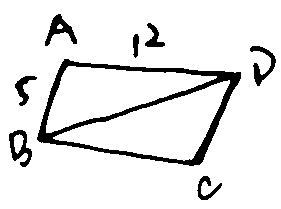 條件1：BD=13條件2：AB=CD且AD=BC構築答案：C構築思路：第一有可能是梯形；第二只能證明是平行四邊形；兩者合起來可以莊曉曼Q5109/19【150-補充】150/ 選C酸菜魚2333Q5109/23151PS：[ (400^200+20^400)/2]^4=400^k，求K？構築答案：k=800莊曉曼Q5109/19152DS：兩個函數y=mx+b和y=x^2+c，問確定兩個函數有一個交點？條件1：b>c條件2：不記得了構築答案：應該是選A吧涅塵199709/19【152-補充】DS：y=mx+b和y=x^2+c，問確定兩個函數有一個交點？條件1：b>c條件2：m^2≥bc吧好像feiyu_ddQ5109/20153PS：（最後一題）13個staff，工資中位數是xx，中位數前面的人的中位數是850，中位數後面的人的中位數是xx，這題說的話有點繞但是題目很簡單，問第三個第四個人的salary不可能是以下哪個組合？構築答案：構築選了600,1000組合。MontrealSky09/20154最後一道題印象最深：DS：x≤y，問x=y嗎？條件1：y是x和y的最大公因數條件2：x是x和y的最小公倍數feiyu_ddQ5109/20155PS：一個小正方體是3*3*3（inches）的規格，放在一個9*3*x（忘了）的一個大容器裡，問能裝幾個？構築答案：注意大容器給的單位是feet，要換算一下feiyu_ddQ5109/20156PS：mn*pQ=5XX6，q=5，m=?奶蛋09/20157PS：一個五邊形RSPQN（字母順序不一定記得了），連接RP問你，角SRP的度數？構築答案：好像是36度奶蛋09/20158五個數，中位數50，平均數40，問你range不可能超過40嗎？奶蛋09/20159PS：前三年的工資50000,52000,54000，之前給了個model，平均工資要乘以工齡（30），這個別忘記！題目不是很難，要讀懂奶蛋09/20160PS：一年365天，第一行是前182天，第二行是後183天，問整一年的中位數有可能是什麼？就記得這兩個數值了我的思路是：因為後183天的氣溫比前182天的最高溫低，所以肯定中位數（第183位）小於41大於等於38，選項就一個在這個範圍內，好像是39NasliaQ5009/20161PS：一個人投資d到兩種方案，A方案投1/3，一年後獲利x%，B方案投2/3，一年後損失y%，x=4y，問這個人獲利或損失多少，用x表示構築答案：選獲利dx/600，好像是ANasliaQ5009/20【161-補充】161. 兩個方案一個是投資stock market，一個是投資bond market，選獲得了profit of dx/600winniezhi8Q5009/22162DS：一個人有n個不同味道的蠟燭，每晚上學習前選兩個點燃，k是這個人學習的天數，問k最大是多少？條件1：16=<K=<27條件2:  24=<k=<36構築答案：數位不確定，我選的ENasliaQ5009/20【162-補充】寂靜162補充：變體條件1：是16=<k=<24條件2：是21=<k=<27構築答案：然後我感覺兩個條件都是充分的……endlessnight09/21【162-補充】DS：點蠟燭的一個題目，jj好像有記得不清楚，中間有句話很難理解，大概是n根蠟燭有個人學習每晚要點上兩根，k天一個輪回（那句話我這樣理解的），k=？條件1：18≤k≤24條件2：21≤k≤27構築答案：我選的E構築：蠟燭那題題意不太好理解，我感覺（1）+（2）k可以取21 22 23 24    我想的是22 24可以整除2所以有兩種情況，k和n我好像題幹裡面寫反了鋼琴王子Q5109/22163DS：一個人開車，上午9點開始，開了300miles，at noon休息45分鐘，然後一直開到下午6:45。問平均速度？條件1：下午速度是x miles/h （數位不記得了）條件2：不記得了NasliaQ5009/20【163-補充】PS：一輛車從早上9:00出發，at noon 有45mins的lunch，之後以80miles/per hour行駛到6:45，問average speed？sherrychenfz09/22164DS：a-b能被3整除嗎條件1：ab能被9整除條件2：b能被3整除我選的ENasliaQ5009/20【164-補充】164/ 選E 不確定酸菜魚2333Q5109/23165DS：距離一5miles ，距離二7miles，通過距離一的平均速度x ，通過距離二的平均速度y，問通過距離一的時間比通過距離二的時間長？條件1：y=x+20條件2：y<2x構築答案：選E，因為兩者均不能推出所需的時間範圍BiongQ5109/20166DS：證明y是兩個非零整數的平方的和？條件1：y是prime條件2：y=4x+1（x>1 integer）選C 兩個合併算出來只有13和17符合條件BiongQ5109/20167DS：具體不記得了但是是關於概率的條件給了兩個K的範圍交集得到的範圍裡只能容納21容納不下15和28選CBiongQ5109/20168有個關於Median和Mean的幾個數排下來貌似是2 3 10 10和m啥的這題怎麼排median都是10要求median=mean=94-m/9=10M=-4BiongQ5109/20169PS：s和r都是質數，s/r的餘數是s/2，問什麼我忘了，反正思路就是：能被2整除的質數只有2，所以s只能等於2。h1hhQ5109/21170PS：給了一組{a,b,c,d,e}，給了5個選項，問哪個和那組數的標準差一樣？構築答案：就是每個都加了同一個常數的那個選項，easyh1hhQ5109/21【170-補充】170. 選 {a+2, b+2, c+2, d+2, e+2} 很簡單winniezhi8Q5009/22171PS：一個人從一條路過來走了s1 mile，花了h1 min，走回去走了s2 mile，花了h2 min（s1=s2、h1、h2全都是常數，數字忘了不好意思），問全程的平均速度？構築答案：（mile/h）也是超級超級簡單，但是要注意單位換算答案：(s1+s2)/(h1+h2)*60h1hhQ5109/21【171-補充】171/ 補充來回路程都各是2mile 去程時間15min 回程時間25min 求40min內的平均速度(單位m/h)注意時間的單位換算酸菜魚2333Q5109/23172PS：以下哪個f(x)對所有的f(ab)=f(a)*f(b)都成立？選項有f(x)=x+1 f(x)=2x f(x)=1/x 類似這樣的選項構築答案：把ab代到f(x)裡，看一下就知道了，只有f(x)=1/x這種沒有其他係數的只有乘除關係的才能成立h1hhQ5109/21【172-補充】172. 問下麵哪個f(ab)=f(a)*f(b) for all positive integers原構築選的是f(x)=1/x但是我選的是f(x)=根號x，我看原構築Q滿分, 應該ta是對的（或者我遇到的是變體？我忘記我有沒有遇到原構築的選項了）winniezhi8Q5009/22173DS：k是j的最大公因數嗎？（或者j和k有沒有除了1以外的公因數？類似這個思路）條件1：j=k+1條件2：jk divisible by 5構築答案：選AxiaofenglingQ5109/21174PS：y=n^2+... ，n是屬於1到10的整數，inclusive，存在幾個n使得y<0？構築答案：算出來是n在{3，4，5}的時候y小於0xiaofenglingQ5109/21175DS：Division X和DivisionY的年工資range combined是35000元，問能不能知道x的年工資range？條件1：兩個Division的人數相等條件2：Y的range是30000構築答案：應該是選ExiaofenglingQ5109/21176PS：ABCDE五個人，分別都擁有一個東西，C擁有的數量等於所有5個人擁有數量總數的平均數，A+B擁有的數量=C擁有的數量，問D+E等於C的多少倍？構築答案：我選的3倍endlessnight09/21177DS：x y z分別是different positive integer（注意different這裡，我差點看掉了），x+2y+2z=13，求z（或者y）？條件1：x<y<z（或者順序倒過來，記不清了）條件2：y和z都不等於4endlessnight09/21178PS：ABC共同完成一個工作需要20分鐘，A單獨要240分鐘，B單獨要40分鐘，求C單獨需要多少分鐘？構築答案：我選的48endlessnight09/21179DS：x/y-y/x=?（這裡我忘記x和y給了限定條件沒，如果給了應該限定的是整數）條件1：x^2=y^2+a（a是個常數）條件2：xy=b（b是個常數）endlessnight09/21180DS：一個頻數分佈圖值頻數1         32         53         y4         95         6問能否求出中位數？條件1：y的取值[4,7]條件2：y[1,4]zoeyandme09/21181PS：韋恩圖，三種課程，選A課的10人，選B課的11人，選C課的14人，三門都選的3人，只選一門的20人，問選了兩門的多少人？構築答案：我選的3人zoeyandme09/21【181-補充】PS：有一群人，人數已知參加仨項目。參加每個項目的人數已知，也知道三個都參加的有3個人。問參加倆項目的有幾個人？構築答案：我算出來3。原料麵粉Q5109/22182DS：8-x=y-8嗎？條件1：y=12-x條件2：忘記了...構築答案：隱約記得我選了B，待補充zoeyandme09/21183DS：一個人生產產品零件，一個產品需要零件3個ornaments和1個y(忘記了），說這個人工作了8小時，組裝產品沒有一個ornament剩下，問他組裝了...?失憶條件1：好像是生產ornament的速度一小時可以生產a個失憶了，待補充zoeyandme09/21【183-補充】183/ 應該和麥片是同一題酸菜魚2333Q5109/23184PS：集合a是閉區間[1,50]中3的倍數組成的，集合b是[1,50]中5的倍數組成的，問兩個集合共多少個元素？構築：很簡單zoeyandme09/21【184-補充】184PS：S是1-50中所有3的倍數的集合，T是1-50中所有5的倍數的集合，問S和T的union一共有多少個element？構築答案：我選的23winniezhi8Q5009/22185PS：最後一題印象很深，問有個東西的軌道半徑是多少能讓它跑300米之後正好在原點I. 150/piII. 60/piIII. 25/pi構築答案：我選的I和IIIwinniezhi8Q5009/22186DS：很奇怪…大概是給了a^2*x^5+b^3*x^4=10，問a+b=多少條件1：a^2*x^5=a條件2：b^3*x^4=bwinniezhi8Q5009/22187PS：（第一題）4^x=1/4^(-x)在下列哪些情況成立：A.x>0b.x<0c.x≠0d.x=0e.x任意構築答案：選的E鋼琴王子Q5109/22188PS：2 3 5 8 13.....an+1=an+an-1         h和k表示數列的20th項和24th項，問k/h=？這題當時沒選出來算了幾個a10/a6  a11/a7啥的猜的8選項有5   8    10   ？？（失憶中）鋼琴王子Q5109/22【188-補充】PS：a1=2, a2=3, 從a3開始，每一個數都是前面數的和，也就是說a3=a1+a2=2+3=5，a4=a1+a2+a3=2+3+5=10，.....，說k=a24，n=a20，求k/n？構築思路：通項an=10*2^(n-4)所以k=a24=10*2^(20), n=a20=10*2^(16)k/n=2^4=16等到昏迷的兔子09/22189DS：一個人三次考試均分80，問range=？條件1：前兩次84均分條件2：後兩次88均分構築答案：具體數字不是很清楚，但是應該是C鋼琴王子Q5109/22190PS：一個building lot，要求這個building lot的perimeter at least 是1% of the area，問以下哪個perimeter有最大的area？（我亂選的不理解）選項是如400 800 2000這樣的數字sherrychenfz09/22191PS：x跟y一起構成total45000，twice as much as y as x（大概意思）選項給了式子sherrychenfz09/22192DS：k^3+k^2+k<0？條件1：9<k^2<16條件2： k(k^2+1)<0sherrychenfz09/22193DS：是一個人每週工作五天，每天＄70基本工資。然後如果當天sales達到＄500，會給他當天sales的5%的提成。問能否判斷他上一周收入是否超過450？條件1：已知其中四天他的sales都超過了＄500條件2：已知有一天他銷售了＄1500構築答案：這題我選的A原料麵粉Q5109/22194PS：麵包，1個單位的糖可以做R個麵包，現在假設t單位糖可以做R麵包，然後求做P個麵包需要多少糖？選項都是關於prt的運算式我選的pt/rlllllllljjjyQ5009/23195PS：一個水池是會漏水的，現在給它注水每四小時上升4.8（也可能是其他數），然後每小時會下降0.4（也有可能是0.6），問多久會注滿還是什麼？選項好像都是一些小數想不起來了lllllllljjjyQ5009/23196PS：考的階乘 [(2*3)!/2!]^3+[(2*3)!/3!]^2構築答案：算下來是90+20等於110 （應該是這樣分子數字不太確定分母是對的）lllllllljjjyQ5009/23197PS：有一道題我題都沒讀懂給了O和E 然後相減平方後再除以E 後面給了那個什麼數字但是完全沒懂在說啥最後蒙了9/16 應該這道題是做錯了lllllllljjjyQ5009/23198DS：問x>y嗎？條件1：x-y>0條件2：x>y+1太陽haveanice09/23199PS：1000個東西，中值為5，標準方差是1，正態分佈中間的部分是68%。問大於4的東西有幾個？太陽haveanice09/23【199-補充】PS：有1000個物件重量的平均數是5 標準差是1 在1個標準差內的比例是68% 求重量大於等於4的比例構築答案：構築選的84% 畫出正態分佈圖就可以算出來了酸菜魚2333Q5109/23200PS：1/sqr(29)-sqr(20)讓你去選化簡這種五爺馬子鴨09/23201DS：1234b五個數字，求b的值？條件1：這五個數位平均數=中位數條件2：b是整數構築答案：構築選的C 條件1得出兩個值一個整數一個非整數加上條件2 得出唯一值構築：我剛剛算了下是0 / 2.5 / 5三個值考試的時候我記得算出來是兩個值可能是回憶數字錯了也可能是我考試算錯了旁友考試的時候自己仔細看一下吧~酸菜魚2333Q5109/23202PS：租車費用一開始是basic費用，然後再加額外費用，求basic費用？表格如下資料不確定等待其他構築補充里程。金額75。           50100。         55125。         75150。         100酸菜魚2333Q5109/23203PS：給了一個表格2*3的，給了第一行前182天的溫度最低，中位元與最高值（只記得最高值是41），第二行是後183天的溫度最低，中位元與最高值（只記得最低值是38）然後求整年溫度的中位元？構築答案：我選了39，因為是唯一一個比38大，比41低的值，其他還有33，43，45，49等opwrmmQ5009/23204PS：（最後一道題，所以印象比較深刻）10n/7 = q+k/7， k和n都是小於7的正整數，求q的最大值？構築答案：我選了8（當n=6時）opwrmmQ5009/23